Skip-Counting Backward Behaviours/StrategiesSkip-Counting Backward Behaviours/StrategiesSkip-Counting Backward Behaviours/StrategiesSkip-Counting Backward Behaviours/StrategiesStudent mixes up the numbers in the skip-counting backward sequence. 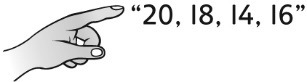 Student counts backward by 2s to 10, then struggles to know which number comes next. “20, 18, 16, 14, 12, 10, ?”Student counts backward by 2s and 5s, but doesn’t know when to stop.“20, 18, 16, 14, 12, 10, 8 
Can I stop yet?”Student counts backward by 2s from 20 and by 5s from 30 with confidence and understanding.Observations/DocumentationObservations/DocumentationObservations/DocumentationObservations/Documentation